EL NUMERO 8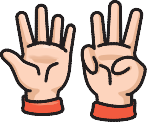 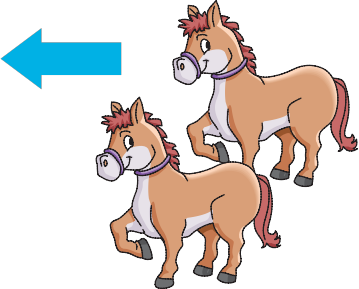 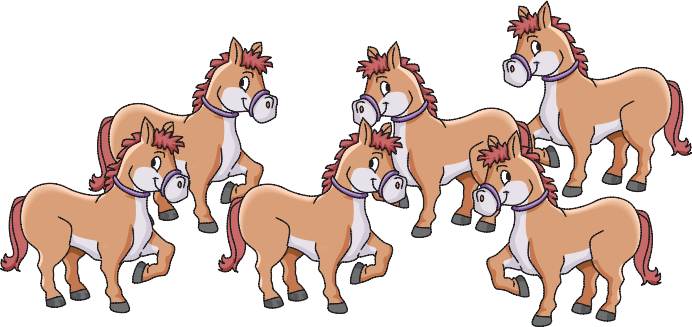 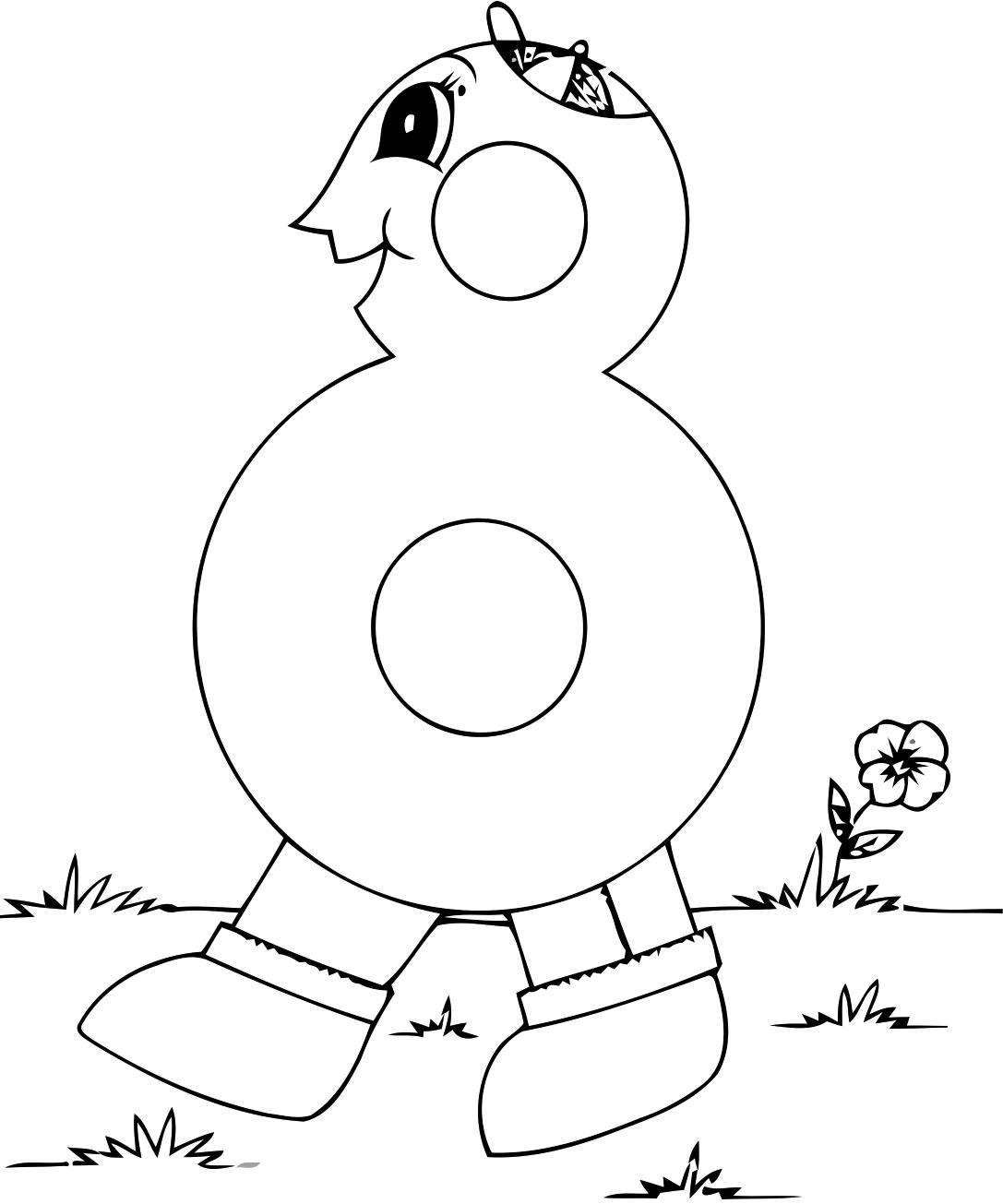 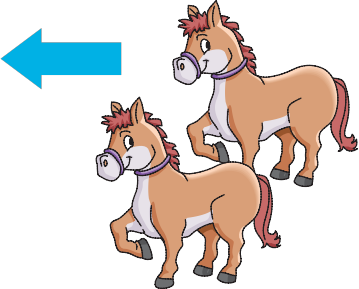 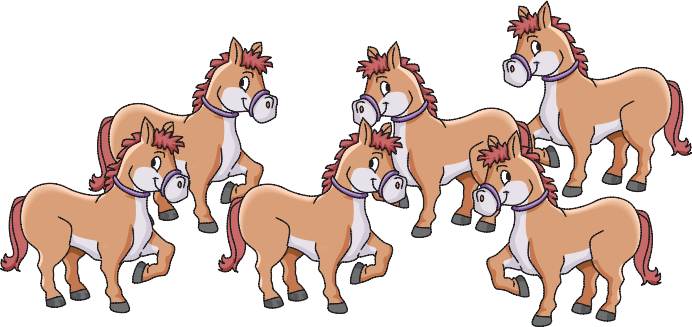 